БОЙОРОК                                  №   39                    РАСПОРЯЖЕНИЕ14 май 2020 й                         	14 мая 2020 гВ соответствии с Положением о муниципальной имущественной казне сельского поселения Нижнеташлинский сельсовет муниципального района Шаранский район, утвержденным Решением Совета сельского поселения Нижнеташлинский сельсовет от 07.12.2007 г.  № 62 и решением Туймазинского межрайонного суда Республики Башкортостан № 2-2038/2019 от 26 августа 2019 года ,в целях совершенствования системы управления объектами муниципальной собственности:	1. Принять в казну Администрации сельского поселения Нижнеташлинский сельсовет муниципального района  Шаранский район Республики Башкортостан следующее имущество:
2. Учесть в Казне сельского поселения Нижнеташлинский сельсовет муниципального района  Шаранский район Республики имущество,  указанное в п.1 настоящего распоряжения.3. Специалисту  в десятидневный срок представить пакет документов, необходимый для внесения соответствующих изменений в Реестр муниципального имущества муниципального района Шаранский район	4. Контроль за исполнением настоящего распоряжения оставляю за собой.   Глава сельского поселения   Нижнеташлинский сельсовет                                               Г.С.Гарифуллина БашKортостан  Республикаһы          Шаран районы  Муниципал районыныңТүбәнге Ташлы  ауыл Советы ауылбиләмәһе хакимиәте башлы‰ы          Түбән Ташлы ауылы, тел.(34769) 2-51-49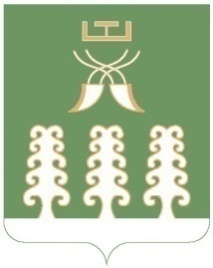 Глава сельского поселенияНижнеташлинский сельсоветМуниципального района Шаранский район Республики Башкортостанс. Нижние Ташлы, тел.(34769) 2-51-49№№  и дата государственной регистрации праваАдрес объектаХарактеристикаобъекта1234567802:53:010201:268-02/127/2020-5 от 22.01.2020РБ, Шаранский район, с. Верхние Ташлы, ул. 70-летия Башкирии, д.58нежилое здание, 1390 кв.м., кадастровый номер 02:53:010201:2681234567802:53:010201:263-02/127/2020-5 от 22.01.2020РБ, Шаранский район, с. Верхние Ташлы, ул. 70-летия Башкирии, д.36Встроение 1нежилое здание, 62 кв.м. кадастровый номер 02:53:010201:2631234567802:53:010801:46-02/127/2020-5 от 03.04.2020РБ, Шаранский район, с. Нижние Ташлы, ул. Мостовая, д.23 строение 1нежилое здание, 795 кв.м., кадастровый номер 02:53:010801:461234567802:53:010801:45-02/127/2020-5 от 21.01.2020РБ, Шаранский район, с. Нижние Ташлы, ул. Мостовая, д.23 строение 2нежилое здание, 2813 кв.м,   кадастровый номер 02:53:010801:451234567802:53:010801:48-02/127/2020-5 от 22.01.2020РБ, Шаранский район, с. Нижние Ташлы, ул. Мостовая, д.23 строение 3Земельный участок, 910 кв.м., кадастровый номер 02:53:010801:481234567802:53:010801:44-02/127/2020-5 от 21.01.2020РБ, Шаранский район, с. Нижние Ташлы, ул. Мостовая, д.23 строение 4Земельный участок, 910 кв.м., кадастровый номер 02:53:010801:441234567802:53:010801:47-02/127/2020-5 от 22.01.2020РБ, Шаранский район, с. Нижние Ташлы, ул. Мостовая, д.23 строение 5Земельный участок, 1154 кв.м., кадастровый номер 02:53:010801:471234567802:53:010103:191-02/127/2020-5 от 22.01.2020РБ, Шаранский район, с. Нижние Ташлы, ул. Победы, д.22А строение 1нежилое здание, 160 кв.м,   кадастровый номер 02:53:010103:191